Organ Systems Graphic Organizer
Directions:  Observe the organs, models, or pictures and draw the organ and tissue levels. Provide as much detail as possible, using the organ system cards your teacher has provided you as well as any other resources that may help you (textbook, internet resources).Station #1										Station #2
	Nerve cell 				Tissue				       Organ				       Nervous SystemFunctionStation #3										Station #4Cell 			                                  Tissue				       Organ				Musculoskeletal SystemFunctionOrgan Systems AnalysisHow do the organ systems differ from each other? Why do you think they look different? Be specific in your responses.____________________________________________________________________________________________________________________________________________________________________________________________________________________________________How do the organs differ from each other? Why do you think they look different?____________________________________________________________________________________________________________________________________________________________________________________________________________________________________How do the tissues differ from each other? Why do you think they look different? ____________________________________________________________________________________________________________________________________________________________________________________________________________________________________How do the cells differ from each other? Why do you think they look different?____________________________________________________________________________________________________________________________________________________________________________________________________________________________________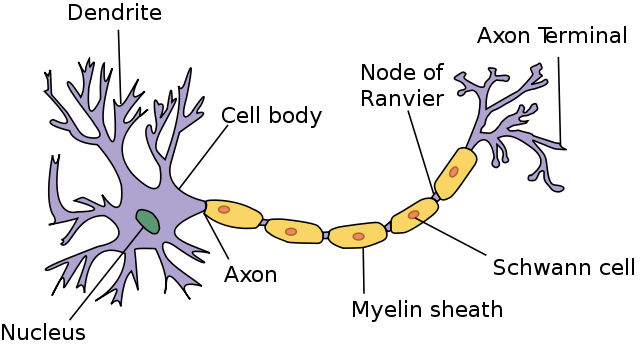 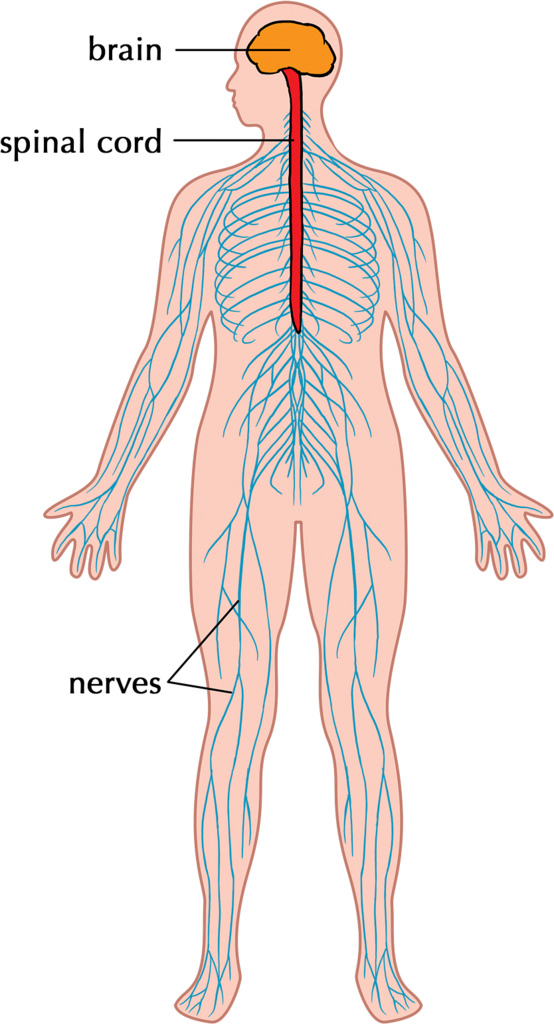 The nerve cell is a subsystem of the cerebellum (nervous tissue). What is the function of the cell?The nervous tissue is a subsystem of the brain. What is the function of this tissue?  The brain is a subsystem of the nervous system. What is the function of this organ?What is the function of this organ system? 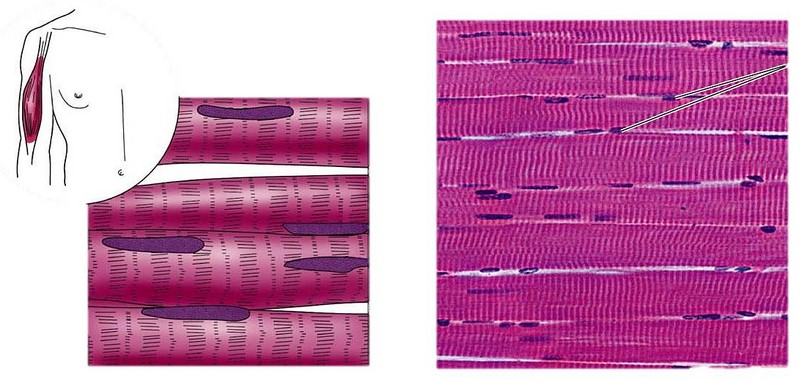 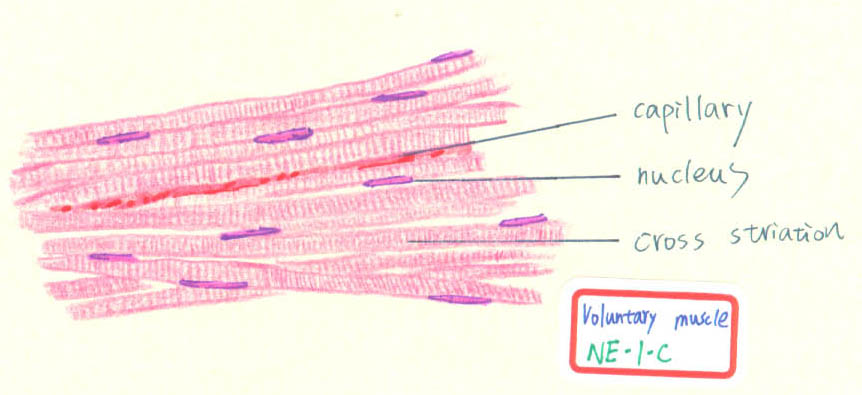 Muscle Cell - subsystem of the muscle tissue. What is the function of this cell? Skeletal Muscle Tissue - subsystem of the muscle. What is the function of this tissue? Gastrocnemius muscle - subsystem of the musculoskeletal system. What is the function of this organ?What is the function of this organ system?